BiographyBrent Lakeman Director – Hydrogen Initiative, Edmonton Global 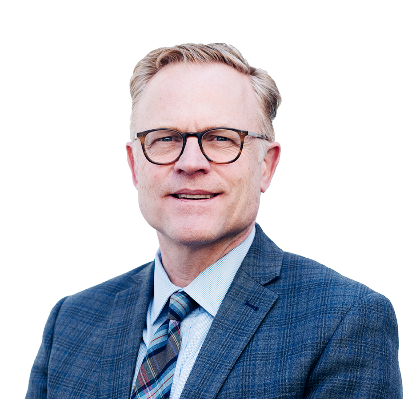 Brent Lakeman is Director for Edmonton Global’s Hydrogen Initiative, where he is leading the Metropolitan Edmonton Region’s activities to position the region as Canada’s preeminent hydrogen hub.  Brent collaborates with other regional partners in the transition to this low carbon fuel.  Activities include working closely with other partners, including the Edmonton Region Hydrogen Hub, to attract industries to the region, grow the region’s hydrogen value chain and support economic development within the region.  Prior to joining Edmonton Global, Brent served as the Executive Director for teams within the Alberta government focused on the growth and diversification of the province’s economy, with a strong focus on the clean technology, life sciences and digital technology sectors.  Brent has worked to foster partnerships between advanced technology enterprises and Alberta's research and innovation system to drive growth of the knowledge economy, attract investments and accelerate diversification.Brent has also had leadership roles at Alberta Innovates Technology Futures and the Alberta Research Council, including leading the organizations carbon and environmental management.  Brent has over 30 years of experience working on Alberta’s technology, energy, environment and economic diversification priorities.   Brent holds a Masters Degree in Public Administration from Queen University.About Edmonton Global The purpose of Edmonton Global is to radically transform and grow the economy of the Edmonton Metropolitan Region. Edmonton Global is the first ever regional economic development corporation in the region, working to create local, regional, provincial, national, and global partnerships.  Priority sectors for Edmonton Global include Energy (with a specific focus on hydrogen), Life Sciences, Food and Agriculture, Manufacturing, Logistics, and Technology (with a strong focus on artificial intelligence and machine learning).